Employment Application Personal Date:_____________ Name: _______________________________________________________ Address:______________________________________________________ City / State:___________________________________________________ Telephone / Mobile / e-mail:________________________________ Job Interest
Position Desired:_________________ Full-time or Part-time
Desired Salary:__________________ Date Available for Work:_________ Can you work evenings?:__________
Can you work weekends & Saturdays?:_________
Are you presently employed: _______ If so, does your employer know of your intention to find employment elsewhere?_______________________ May we inquire of your current employer? __________________________ Source of referral: (please circle one)
Newspaper / Website / Current Employee Client / Other; ________________ Personal References
Name Years Acquainted Phone number Occupation 1.______________________________________________________________________ 2.______________________________________________________________________ 3.______________________________________________________________________ 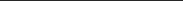 Education High School: Name:______________________________________________________ Dates of Attendance:______________________ Graduated in what year: __________ College / University: Name:______________________________________________________ Dates of Attendance:______________________ Graduated in what year: __________ Trade / Technical Schools: Name:______________________________________________________ Dates of Attendance:______________________ Graduated in what year: __________
List areas of specialization, awards or certifications: _______________________________________________________________________ Employment History Name:___________________________________Phone #:_______________________ Immediate Supervisor:_____________________
Period of Employment: from ____________ to _______________
Reason for Leaving: ______________________________________________________ Name:___________________________________Phone #:_______________________ Immediate Supervisor:_____________________
Period of Employment: from ____________ to _______________
Reason for Leaving: ______________________________________________________ Name:___________________________________Phone #:_______________________ Immediate Supervisor:_____________________
Period of Employment: from ____________ to _______________
Reason for Leaving: ______________________________________________________ 